            GMINA STARY TARG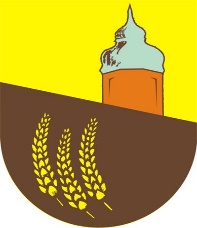                     ul. GŁÓWNA 20                    82-410 STARY TARG                    tel. 55/ 640 50 50                    mail sekretariat@gminastarytarg.plINFORMACJA O OSIĄGNIĘTYCH PRZEZ GMINĘ STARY TARG W 2017 ROKU POZIOMACH RECYKLINGU, PRZYGOTOWANIA DO PONOWNEGO UŻYCIA I ODZYSKU INNYMI METODAMI ORAZ OGRANICZENIA MASY ODPADÓW KOMUNALNYCH ULEGAJĄCYCH BIODEGRADACJI PRZEKAZYWANYCH DO SKŁADOWANIA. Na podstawie rozporządzenia Ministra Środowiska z dnia 14 grudnia 2016 r. sprawie poziomów recyklingu, przygotowania do ponownego użycia i odzysku innymi metodami niektórych frakcji odpadów komunalnych (Dz. U. z 2016 r., poz. 2167) oraz rozporządzenia Ministra Środowiska z dnia 25 maja 2012 r. w sprawie poziomów ograniczenia masy odpadów komunalnych ulegających biodegradacji przekazywanych do składowania oraz sposobu obliczania poziomu ograniczenia masy tych odpadów (Dz. U. z 2012 r., poz. 676), obliczono wymagane za 2017 rok poziomy, które dla Gminy Stary Targ przedstawiają się następująco: Osiągnięty poziom recyklingu, przygotowania do ponownego użycia następujących frakcji odpadów komunalnych, tj. papieru, metali, tworzyw sztucznych i szkła – 20,32% Osiągnięty poziom ograniczenia masy odpadów komunalnych ulegających biodegradacji przekazywanych do składowania Osiągnięty poziom recyklingu, przygotowania do ponownego użycia i odzysku innymi metodami innych niż niebezpieczne odpadów budowlanych i rozbiórkowych – 99,96% 